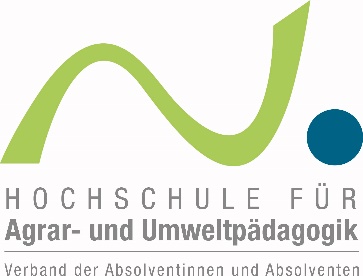 Bleiben wir im Kontakt!Liebe Absolventin,
lieber Absolvent,wir gratulieren dir sehr herzlich zu deinem Studienabschluss an der Hochschule für Agrar- und Umweltpädagogik! Ausgestattet mit neuen Kompetenzen wirst du nun in dem Berufsfeld tätig sein. Daher möchten wir unbedingt mit dir im Kontakt bleiben!Als Verband der Absolventinnen und Absolventen der Hochschule für Agrar- und Umweltpädagogik leisten wir gerne wichtige Netzwerkarbeit für unser Berufsfeld. Wir freuen uns auf deine Bereitschaft Informationen von uns zu erhalten! Dazu zählen Veranstaltungstipps, Updates zum Berufsfeld, Jobinserate und vieles mehr! Bitte fülle dazu das Formular auf der Rückseite aus und lasse es uns unterschrieben wiederzukommen:via Post:Hochschule für Agrar- und Umweltpädagogik
Angermayergasse 1
1130 Wien
Österreichodereingescannt oder mit Foto per Mail:alumni@haup.ac.atoderdirekt an der Hochschule in den Briefkasten vorm SekretariatIm Idealfall unterstützt du unsere Netzwerkaktivitäten auch jährlich mit einem Mitgliedsbeitrag für den Verein. Hake dazu einfach das entsprechende Feld im Formular an!Möchtest du uns tatkräftig unterstützen und beim Verein mitgestalten? Darüber würden wir uns besonders freuen! Komm einfach zur nächsten Generalversammlung vorbei oder schreibe uns ein Mail!Bei Fragen oder Wünschen an den HAUP Alumni Club OVeit schicke uns bitte an die oben angeführte Mail eine Nachricht!Wir freuen uns mit dir im Kontakt zu bleiben und wünschen viel Erfolg für deinen weiteren LebenswegClaudia Schuhmann und die Mitglieder des VorstandesVerband der Absolventinnen und Absolventen der Hochschule für Agrar- und UmweltpädagogikTel 01/877 22 66 -0 // E-Mail alumni@haup.ac.atWebsite www.haup.ac.at  Hochschule  Einrichtungen  Absolventinnen- und AbsolventenverbandZVR-Zahl 503473874 // IBAN AT74 2011 1293 5075 7800 // BIC GIBAATWWXXX Bleiben wir im Kontakt!Die mit * gekennzeichneten Felder bitte unbedingt ausfüllen!Bitte lasse uns das Formular wieder zukommen: via Post (Hochschule für Agrar- und Umweltpädagogik, Angermayergasse 1, 1130 Wien, Österreich) oder via Mail (alumni@haup.ac.at) oder direkt an der Hochschule im Briefkasten vorm Sekretariat! – DANKE  Frau    Herr    Divers Frau    Herr    Divers Frau    Herr    DiversAnredeAnredeAnrede*Vor- und Nachname inklusive akademischer Grade und Titel*Vor- und Nachname inklusive akademischer Grade und Titel*Vor- und Nachname inklusive akademischer Grade und Titel*Vor- und Nachname inklusive akademischer Grade und Titel*Vor- und Nachname inklusive akademischer Grade und TitelStudienrichtung 1Studienrichtung 1Studienrichtung 1Studienrichtung 1Studienrichtung 1BeginnBeginnAbschlussStudienrichtung 2Studienrichtung 2Studienrichtung 2Studienrichtung 2Studienrichtung 2BeginnBeginnAbschlussStudienrichtung 3Studienrichtung 3Studienrichtung 3Studienrichtung 3Studienrichtung 3BeginnBeginnAbschlussStraßeStraßeStraßeStraßeStraßeStraßeStiege/Hausnummer/TürnummerStiege/Hausnummer/TürnummerPostleitzahlPostleitzahlOrtOrtOrtLandLandLand*Private E-Mail-Adresse*Private E-Mail-Adresse*Private E-Mail-Adresse*Private E-Mail-AdresseBerufliche E-Mail-AdresseBerufliche E-Mail-AdresseBerufliche E-Mail-AdresseBerufliche E-Mail-AdressePrivate TelefonnummerPrivate TelefonnummerPrivate TelefonnummerPrivate TelefonnummerBerufliche TelefonnummerBerufliche TelefonnummerBerufliche TelefonnummerBerufliche TelefonnummerBerufliche Tätigkeit/Organisation/Institution/AbteilungBerufliche Tätigkeit/Organisation/Institution/AbteilungBerufliche Tätigkeit/Organisation/Institution/AbteilungBerufliche Tätigkeit/Organisation/Institution/AbteilungBerufliche Tätigkeit/Organisation/Institution/AbteilungBerufliche Tätigkeit/Organisation/Institution/AbteilungBerufliche Tätigkeit/Organisation/Institution/AbteilungBerufliche Tätigkeit/Organisation/Institution/Abteilung*Ich stimme zu, dass meine Daten vom Verband HAUP Alumni Club OVeit beziehungsweise der Hochschule für Agrar- und Umweltpädagogik gespeichert werden.Es erfolgt keine Weitergabe der Daten an Dritte.*Ich stimme zu, dass meine Daten vom Verband HAUP Alumni Club OVeit beziehungsweise der Hochschule für Agrar- und Umweltpädagogik gespeichert werden.Es erfolgt keine Weitergabe der Daten an Dritte.*Ich stimme zu, dass meine Daten vom Verband HAUP Alumni Club OVeit beziehungsweise der Hochschule für Agrar- und Umweltpädagogik gespeichert werden.Es erfolgt keine Weitergabe der Daten an Dritte.*Ich stimme zu, dass meine Daten vom Verband HAUP Alumni Club OVeit beziehungsweise der Hochschule für Agrar- und Umweltpädagogik gespeichert werden.Es erfolgt keine Weitergabe der Daten an Dritte.*Ich stimme zu, dass meine Daten vom Verband HAUP Alumni Club OVeit beziehungsweise der Hochschule für Agrar- und Umweltpädagogik gespeichert werden.Es erfolgt keine Weitergabe der Daten an Dritte.*Ich stimme zu, dass meine Daten vom Verband HAUP Alumni Club OVeit beziehungsweise der Hochschule für Agrar- und Umweltpädagogik gespeichert werden.Es erfolgt keine Weitergabe der Daten an Dritte.*Ich stimme zu, dass meine Daten vom Verband HAUP Alumni Club OVeit beziehungsweise der Hochschule für Agrar- und Umweltpädagogik gespeichert werden.Es erfolgt keine Weitergabe der Daten an Dritte.*Ich habe Interesse am Verband HAUP Alumni Club OVeit und möchte Aussendungen (Veranstaltungstipps, Jobinserate, Publikationen et cetera) per Mail, per Post und über meine Telefonnummer erhalten.*Ich habe Interesse am Verband HAUP Alumni Club OVeit und möchte Aussendungen (Veranstaltungstipps, Jobinserate, Publikationen et cetera) per Mail, per Post und über meine Telefonnummer erhalten.*Ich habe Interesse am Verband HAUP Alumni Club OVeit und möchte Aussendungen (Veranstaltungstipps, Jobinserate, Publikationen et cetera) per Mail, per Post und über meine Telefonnummer erhalten.*Ich habe Interesse am Verband HAUP Alumni Club OVeit und möchte Aussendungen (Veranstaltungstipps, Jobinserate, Publikationen et cetera) per Mail, per Post und über meine Telefonnummer erhalten.*Ich habe Interesse am Verband HAUP Alumni Club OVeit und möchte Aussendungen (Veranstaltungstipps, Jobinserate, Publikationen et cetera) per Mail, per Post und über meine Telefonnummer erhalten.*Ich habe Interesse am Verband HAUP Alumni Club OVeit und möchte Aussendungen (Veranstaltungstipps, Jobinserate, Publikationen et cetera) per Mail, per Post und über meine Telefonnummer erhalten.*Ich habe Interesse am Verband HAUP Alumni Club OVeit und möchte Aussendungen (Veranstaltungstipps, Jobinserate, Publikationen et cetera) per Mail, per Post und über meine Telefonnummer erhalten.Ich möchte als Mitglied den Verein HAUP Alumni Club OVeit unterstützen, verpflichte mich regelmäßig den in der Generalversammlung festgelegten Mitgliedsbeitrag zu bezahlen und nehme die Statuten des Vereins an.Ich möchte als Mitglied den Verein HAUP Alumni Club OVeit unterstützen, verpflichte mich regelmäßig den in der Generalversammlung festgelegten Mitgliedsbeitrag zu bezahlen und nehme die Statuten des Vereins an.Ich möchte als Mitglied den Verein HAUP Alumni Club OVeit unterstützen, verpflichte mich regelmäßig den in der Generalversammlung festgelegten Mitgliedsbeitrag zu bezahlen und nehme die Statuten des Vereins an.Ich möchte als Mitglied den Verein HAUP Alumni Club OVeit unterstützen, verpflichte mich regelmäßig den in der Generalversammlung festgelegten Mitgliedsbeitrag zu bezahlen und nehme die Statuten des Vereins an.Ich möchte als Mitglied den Verein HAUP Alumni Club OVeit unterstützen, verpflichte mich regelmäßig den in der Generalversammlung festgelegten Mitgliedsbeitrag zu bezahlen und nehme die Statuten des Vereins an.Ich möchte als Mitglied den Verein HAUP Alumni Club OVeit unterstützen, verpflichte mich regelmäßig den in der Generalversammlung festgelegten Mitgliedsbeitrag zu bezahlen und nehme die Statuten des Vereins an.Ich möchte als Mitglied den Verein HAUP Alumni Club OVeit unterstützen, verpflichte mich regelmäßig den in der Generalversammlung festgelegten Mitgliedsbeitrag zu bezahlen und nehme die Statuten des Vereins an.*Ort, Datum*Ort, Datum*Ort, Datum*Unterschrift*Unterschrift*Unterschrift*Unterschrift*Unterschrift